Војводе Момчила број 10-12-16,    тел: 051/433-620На основу члана 64.став 1.тачка б) , члана 70.Закона о јавним набавкама  Босне и Херцеговине („Службени гласник  БиХ“ бр.39/14) и члана 33. Статута Центра за развој пољопривреде и  села, а на основу препоруке комисије број: 766-1/21 од 28.06.2021.године, за провођење  поступка  за избор најповољнијег  понуђача за „Набавку фолије и мреже за балирање“ за потребе РЕЦ „Мањача“ Директор Центра  д о н о с и, сљедећуО Д Л У К Уо избору најповољнијег понуђача1.Прихвата се приједлог-препорука  Комисије број: 766-1/21 од 28.06.2021.године, за „Набавку  фолије и мреже за балирање“ за потребе РЕЦ „Мањача“ у конкурентском поступку број: 646/21 од  10.06.2021. године, објављеном на Порталу јавних набавки, обавјештење о набавци број: 256-7-1-19-3-13/21 од 10.06.2021.године. 2.  Уговор се додјељује понуђачу „AGROCOOP“ д.о.о. Кобатовци, понуда број: 1-193 од 12.06.2021. године, за понуђену цијену  од  11.780,00 КМ без ПДВ-а односно  13.782,60 КМ са ПДВ-ом. 3. Понуда понуђача из тачке 2. ове одлуке  је прихватљива по критеријуму  најниже цијене, у складу са чланом  64. тачка  1. под б) ЗЈН-а Б и Х. 4. Уговорни орган закључиће уговор са најповољнијим понуђачем под условима утврђеним у тендерској документацији и законским прописима који регулишу поступке уговарања.5. Прије закључења уговора, понуђач из члана 2.ове одлуке дужан је, у року од 5 (пет) дана од дана пријема обавјештења о избору (одлуке о избору), уговорном органу доставити документе којима доказује своју личну способност. Ови документи су наведени  у члану 45. став 2) тачка а) до д) Закона о јавним набавкама („Службени гласник БиХ“ број 39/14). Најповољнији понуђач је дужан доставити оригинале или овјерене фотокопије наведених докумената, с тим да документи наведени у члану 45. Закона о јавним набавкама („Службени гласник БиХ“ бр.39/14) не смију бити старији од три мјесеца, рачунајући од дана достављања  понуде. Документи морају бити достављени на протокол уговорног органа најкасније пети дан по пријему одлуке о избору, у радном времену уговорног органа  (најкасније  до 15:00 часова) без обзира на који начин су послати.6. Ова одлука објавиће се на веб-страници: www.crusbl.org истовремено са упућивањем понуђачима који су учествовали  у поступку јавне набавке, сходно члану 70.став (6) Закона о јавним набавкама. 7. Ова одлука се доставља свим понуђачима који су учествовали у поступку јавне набавке, у складу са чланом 71. став (2) Закона о јавним набавкама. О б р а з л о ж е њ еПоступак јавне набавке покренут је Одлуком о покретању поступка јавне набавке број: 645/2021-О од 10.06.2021.године. Јавна набавка је проведена путем конкурентског поступка, Обавјештење о набавци број: 256-7-1-19-3-13/21 објављено на Порталу јавних набавки дана 10.06.2021. године.Процијењена вриједност јавне набавке  износи 13.000,00 КМ без ПДВ-а.Поступак јавне набавке провела је Комисија за јавну набвку, именована рјешењем број: 645-1/21 од 10.06.2021.године. Тендерска документација је објављена на Порталу јавних набавки те је исту са портала јавних набавки преузело  8 (осам)  понуђача.Извјештај о преузимању тд од стране понуђача од 23.06.2021.год. у прилогу ТД.У предвиђеном року за достављање понуда пристигле су три (3) понуде.Дана 23.06.2021. године у 12:30 часова извршено је јавно отварање понуда о чему је сачињен  Записник са отварања понуда  број: 734/21  од 23.06.2021.године  који је благовремено (у законском року)  достављен понуђачима који су доставили понуде  у предметном поступку набавке. Комисија је констатовала да су пристигле понуде сљедећих понуђача и то по сљедећем редослиједу:„AGROCOOP “ д.о.о. Лакташи,  укупна вриједност понуде 14.360,00 КM без ПДВ-а, односно укупна вриједност понуде 16.801,20 КМ са ПДВ-ом„РЕПРОМ“ д.о.о. Модрича,  укупна вриједност понуде 12.990,00 КM без ПДВ-а, односно укупна вриједност понуде 15.198,30 КМ са ПДВ-ом;„ПРИМАПРОМ“ д.о.о. Бања Лука, укупна вриједност понуде 15.225,00 КМ без ПДВ-а, односно укупна вриједност понуде 17.813,25 KM са ПДВ-ом;Након јавног отварања Комисија је приступила анализи понуда и испитивању квалификационих  услова прописаних тендерском документацијом. Комисија је вршила  анализу  сваког документа појединачно, његову важност  као и рачунску  исправност понуде. Детаљном анализом квалификационих докумената утврђено је да су двије достављене понуде прихватљиве за уговорни оган и то понуде понуђача „AGROCOOP“ д.о.о. Лакташи и понуђача „ПРИМАПРОМ“ д.о.о. Бања Лука, док понуда понуђача „РЕПРОМ“ д.о.о. Модрича није прихватљива за уговорни орган због тога што понуђач није испунио услове за  квалификацију у складу са условима прописаним тендерском документацијом. Понуда није прихватљива за уговорни орган због тога што понуђач није понудио робу у складу са тендерском документацијом и спецификацијом робе. Уговорни орган је у ставу 1. Обрасца за цијену понуде навео сљедећи опис робе: „мрежа за балирање, ширина 1,23 м, испорука мреже по комаду с тим да дужина комада није краћа од 2400 м и није дужа од 2800 м, а збир дужина свих комада износи цирка 91000 метара“. Уговорни орган није оставио могућност нуђења еквивалента будући да роло преси за балирање сијена коју уговорни орган посједује искључиво одговарају дужине комада мреже како је наведено у спецификацији. Понуђач је понудио мрежу чија дужина комада износи 3000 м. Други разлог због којег понуда није прихватљива за уговорни орган је што је понуђач понудио мању количину од тражене, односно 1000 метара мреже мање.Такође, извршена је рачунска контрола исправности понуда  и утврђено је да нема рачунских грешака.С обзиром да су двије достављене  понуде оцијењене као прихватљиве за уговорни орган, испуњени су услови за  провођење поступка  е-аукције, која је заказана за дан 25.06.2021.године , са почетком у 14:20 часова, у трајању од 10 минута. У систем Е-аукције унесене су сљедеће вриједности понуда без ПДВ-а:Преглед  прихватљивих  понуда- почетна ранг листа понуђача који су позвани да учествују у е-аукцији Е-аукција је започела 25.06.2021. г. у 14:20:00 часова а окончана у 14:54:00 часова. Током трајања Е-аукције понуђачи су подносили нове цијене  и снижавали понуде. По окончаној Е-аукцији сачињена је коначна  ранг листа: Коначна ранг листа  понуђача кији су учествовали у е-аукцији: По окончаној е-аукцији евидентно је да је цијена најповољније понуде снижена за 17,97% односно 2.580,00 КМ.Извјештај о току и завршетку е-аукције креиран 25.06.2021.године у 14:54 часова  у прилогу. Даље, Комисија је анализирала снижење укупне цијене понуде понуђача „AGROCOOP“ д.о.о. Лакташи као најповољнијег понуђача у овом поступку набавке по окончаној е-аукцији, те је констатовала сљедеће:почетна цијена.........14.360,00коначна цијена.........11.780,00смањење цијене.......2.580,00смањење цијене.........17,97%	Након извршене анализе почетних прихватљивих понуда, проведене Е-аукције и коначне анализе понуда, Комисија је директору доставила препоруку  за додјелу уговора понуђачу са записницима о оцјени понуда и приједлогом  за доношење Одлуке о избору најповољнијег понуђача, а то је понуђач: „AGROCOOP“  д.о.о. Кобатовци на коначну укупну понуђену цијену понуде од 11.780,00 КМ без урачунатог ПДВ-а, односно 13.782,60 КМ са ПДВ-ом.  Понуђач испуњава и све услове дефинисане тендерском документацијом, као и све квалификационе услове, те је у поступку Е-аукције  понудио најнижу цијену. 	Разматрајући препоруку Комисије за додјелу уговора, утврђено је да су разлози за избор најповољнијег понуђача оправдани, у складу са чланом 64. 65. и 70. Закона о јавним набавкама. 	Имајући у виду разлоге којим се  Комисија руководила приликом анализе  и оцјене понуда, ријешено је као у диспозитиву. Поука о правном лијеку: 	Сваки понуђач који има легитиман интерес за конкретни уговор о јавној набавци и који сматра да је Уговорни орган  у току конкретног поступка додјеле уговора прекршио  једну или више одредби Закона о јавним набавкама  БиХ  или подзаконских аката  донесених на основу њега  има право изјавити жалбу на поступак. Жалба се изјављује  у писаној форми  Канцеларији за разматрање жалби путем Уговорног органа директно на протокол, или препорученом  поштанском пошиљком, у најмање 3 (три) примјерка  у року од 5 (пет) дана од дана пријема ове одлуке (обавјештења) о избору најповољнијег  понуђача.Број: 767/21-О				                              ДИРЕКТОРДана: 28.06.2021.год.	                                           Драшко Илић, дипл.екон.                                                                                             _______________________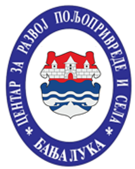 ЦЕНТАР ЗА РАЗВОЈ  ПОЉОПРИВРЕДЕ И  СЕЛАБАЊА ЛУКАЦЕНТАР ЗА РАЗВОЈ  ПОЉОПРИВРЕДЕ И  СЕЛАБАЊА ЛУКА.Р.бр.                             ПОНУЂАЧ   Почетна цијена  у      КМ без ПДВ-а1.„AGROCOOP“  д.о.о. Кобатовци14.360,002. „ПРИМАПРОМ“ д.о.о Бања Лука15.225,00Р.бр.                             ПОНУЂАЧКоначна цијена  у КМ без ПДВ-аПоредак1.„AGROCOOP“  д.о.о. Кобатовци11.780,0012.„ПРИМАПРОМ“ д.о.о Бања Лука11.800,002